                                                                                                                                MČ Praha – Březiněves 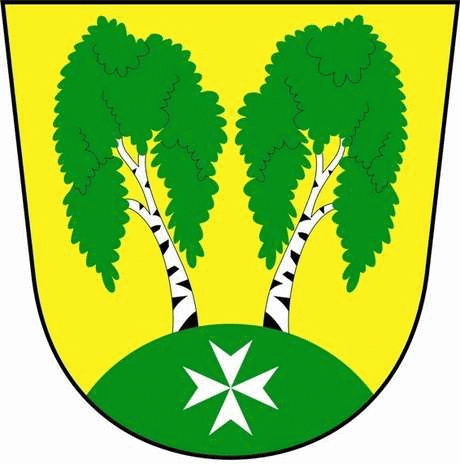 U Parku 140/3, 182 00 Praha 8Městská část Praha – Březiněves Zastupitelstvo městské části
Přehled přijatých usnesení na zasedání zastupitelstvadne 21. 06. 2017Usnesení č. 1.35/17ZMČ Praha – Březiněves projednalo a schválilo Úpravy rozpočtu za 6/2017, dle předloženého znění. Zodpovídá: starosta Ing. Jiří Haramul. 						Usnesení č. 2.35/17ZMČ Praha – Březiněves projednalo a schválilo Dohodu o ukončení Smlouvy o nájmu nebytových prostor ze dne 2. 6. 2008 s panem Bay Vu Van, bytem Chodov 65, ke dni 30.6.2017.Zodpovídá: starosta Ing. Jiří Haramul. 						Usnesení č. 3.35/17ZMČ Praha – Březiněves projednalo a schválilo Smlouvu o příspěvku na občanskou vybavenost obce s paní Janou Míchalovou, Nad Hřištěm 130/5, Praha 8. Zastupitelstvo pověřuje starostu k podepsání smlouvy.Zodpovídá: předseda stavební komise Ing. Vladimír Jisl.				Usnesení č. 4.35/17ZMČ Praha – Březiněves projednalo a schválilo Příkazní smlouvu se společností MZK inženýring s.r.o., se sídlem Kostelecká 789, Praha 9, zastoupená jednatelem Ing. Josefem Mayerem. Předmětem smlouvy je Výkon TDI při projektové a inženýrské přípravě a následné Výstavbě technického zázemí tenisových kurtů v ul. U Parku parc. č. 8/1 v k. ú. Březiněves, Praha 8. Zastupitelstvo pověřuje starostu k podepsání smlouvy.Zodpovídá: starosta Ing. Jiří Haramul.						 Usnesení č. 5.35/17ZMČ Praha – Březiněves projednalo a schválilo:Uzavřít se společností DATAIN, s.r.o., se sídlem Hlavní 195, Měšice, ve věci projektu výstavby optické (telekomunikační) sítě na k. ú. Březiněves, tyto smlouvy:Dohodu o spolupráci.Smlouvu o budoucí smlouvě o zřízení služebnosti inženýrské sítě.Současně pověřuje starostu k podepsání těchto smluv. Zodpovídá: předseda stavební komise Ing. Vladimír Jisl. 				Usnesení č. 6.35/17ZMČ Praha – Březiněves projednalo a schválilo podání žádosti na Dopravní podnik hl. m. Prahy o renovaci stávajících zastřešených autobusových zastávek Na Hlavní a Na Boleslavce (směr centrum) a vybudování chybějícího zastřešení u zastávek Na Hlavní a Na Boleslavce (směr Mělník). Zodpovídá: starosta Ing. Jiří Haramul.						 Usnesení č. 7.35/17ZMČ Praha – Březiněves projednalo a schválilo požádat Hlavní město Prahu o finanční prostředky na zakoupení objektu č.p. 14, za účelem zřízení centra služeb pro seniory, popř. domu pro seniory. Zodpovídá: starosta Ing. Jiří Haramul. 						Usnesení č. 8.35/17ZMČ Praha – Březiněves projednalo a schválilo Příkazní smlouvu se společností AAA zakázky s.r.o., zastoupená jednatelkou Mgr. Miloslavou Hájkovou, se sídlem U Kamýku 284/11, Praha 4, ve věci zajištění přípravy a průběhu veřejné zakázky malého rozsahu „Výstavba technického zázemí tenisových kurtů“.Zodpovídá: starosta Ing. Jiří Haramul.						Usnesení č. 9.35/17ZMČ Praha – Březiněves projednalo a schválilo Příkazní smlouvu se společností AAA zakázky s.r.o., zastoupená jednatelkou Mgr. Miloslavou Hájkovou, se sídlem U Kamýku 284/11, Praha 4, ve věci zajištění přípravy a průběhu veřejné zakázky malého rozsahu „Zasíťování pozemku 427/251, vybudování komunikací“.Zodpovídá: starosta Ing. Jiří Haramul.																			Usnesení č. 10.35/17ZMČ Praha – Březiněves projednalo a schválilo Zvýšení rozpočtu na rok 2017 – schválené Zastupitelstvem hl. m. Prahy, usnesením č. 28/18, ze dne 15. 6. 2017 – poskytnutí finančních prostředků městským částem z rozpočtu hl. m. Prahy, ve výši 100% podílu městských částí na celkové daňové povinnosti hl. m. Prahy na dani z příjmů právnických osob za zdaňovací období roku 2016 – pro naši městskou část vratka daně ve výši 42.900,-Kč.Zodpovídá: starosta Ing. Jiří Haramul.Usnesení č. 11.35/17ZMČ Praha – Březiněves projednalo a schválilo Zvýšení rozpočtu na rok 2017 – VHP, schválené Zastupitelstvem hl. m. Prahy, usnesením č. 28/19, ze dne 15.6.2017 – poskytnutí neinvestičních dotací městským částem hl. m. Prahy z obdrženého odvodu z výherních hracích přístrojů a jiných technických zařízení za období 1.1.2017 – 30.2017. Pro naši městskou část se jedná o částku ve výši 103.000,- Kč. Podíl z odvodů z VHP je určen na: podporu činností nestátních neziskových organizací působících na území městských částí hl. m. Prahy, které zajišťují dlouhodobě organizovanou sportovní výchovu mládeže registrované v jednotlivých nestátních neziskových organizacích, dále na sport, kulturu, školství, zdravotnictví a sociální oblast.Zodpovídá: předseda finančního výboru Ing. Jan Vocel. Usnesení č. 12.35/17ZMČ Praha – Březiněves projednalo a schválilo Zvýšení rozpočtu na rok 2017 – SDH, schválené Zastupitelstvem hl. m. Prahy, usnesením č. 28/19, ze dne 15.6.2017 – uvolnění finančních prostředků z rozpočtu hl. m. Prahy určených na provoz jednotek Sboru dobrovolných hasičů (JPO III Březiněves) v celkové výši 550.000,-Kč.Zodpovídá: předseda finančního výboru Ing. Jan Vocel. Usnesení č. 13.35/17ZMČ Praha – Březiněves projednalo a schválilo:Projekt pro územní rozhodnutí a stavební povolení na akci: „Rozšíření ulice Bezinková“.Projekt pro územní rozhodnutí a stavební povolení na akci: „Napojení ulice Bezinková na přeložku komunikace 243/II“.Projekt pro územní rozhodnutí a stavební povolení na akci: „Vybudování cyklostezky a stezky pro chodce z ulice Bezinková směrem k Třeboradicům“.Projekt pro územní rozhodnutí a stavební povolení na akci: „Prodloužení ulice K Březince, jako cyklostezky, směrem ke Zdibům, na hranice k. ú. Březiněves“.		 Zodpovídá: předseda stavební komise Ing. Vladimír Jisl.Usnesení č. 14.35/17ZMČ Praha – Březiněves projednalo a schválilo návrh realizace akce Dopravní technická infrastruktura pro stavbu 102 RD na parc. č. 427/5, 427/418 vše v k. ú. Březiněves.Důvodem realizace komunikace ve stávající trase je nemožnost nalézt jiné řešení. Návrh napojení je dán geometrií a trasováním stávajících konstrukcí komunikací a vlastnickými hranicemi pozemků, které lze použít k umístění stavby. Z tohoto důvodu nelze ani využít řešení uvedené v urbanistické studii Březiněves. Navržené řešení zklidní provoz v lokalitě, kde je plánována (na funkční ploše VV) výstavba školských zařízení.MČ Praha – Březiněves podporuje realizaci ve funkční ploše ZMK, kde jsou, jako doplňkové funkční využití, uvedeny pěší komunikace a výjimečně přípustné funkční využití parkovací a odstavné plochy a komunikace vozidlové, nadřazená plošná zařízení a liniová vedení TV. V této souvislosti si dovolujeme požádat příslušné orgány státní správy (zejména stavební úřad) o vyslovení souhlasu s realizací předmětných staveb a to v rámci správního řízení o jejich výjimečné přípustnosti. Parkovací plochy a odstavné plochy v jižní části, v ploše ZMK, budou navíc sloužit k využití ploch ZMK v lokalitě.V místě realizace je rovněž platným územním plánem plánována veřejně prospěšná stavba č. 108/DK/18 - Březiněves - urbanisticky významná komunikace K Březince. Pokládáme za nesporné, že stávající navržené řešení předložené společností EURO DEVELOPMENT BŘEZINĚVES, s.r.o. bude naprosto postačovat k splnění účelu předmětné veřejně prospěšné stavby v realizovaném úseku.Rovněž souhlasíme, že stávající návrh je v souladu s platným územním plánem, tak jak se vyjádřil MHMP, odbor územního rozvoje, č.j. MHMP 2253442/2016 dne 21.12.2016.Pro lokalitu, kde bude umístěno 102 RD, je dostatečná kapacita ČOV a není nutné oddalovat realizaci záměru s ohledem na realizaci pobočné ČOV Březiněves.Zodpovídá: předseda stavební komise Ing. Vladimír Jisl.				     	                 Ing. Vladimír Jisl        				              Ing. Jiří Haramul           2. zástupce starosty MČ Praha - Březiněves                              starosta MČ Praha – Březiněves